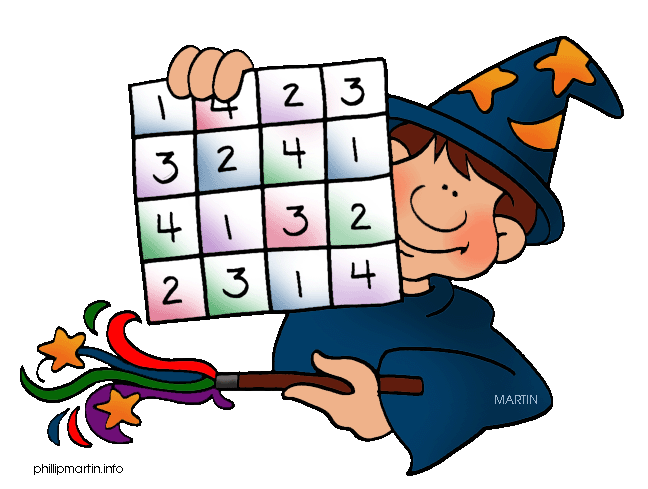 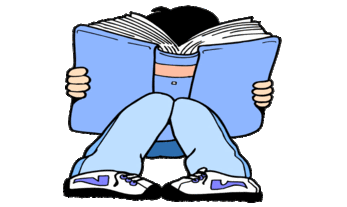 YEAR 2 HOME LEARNING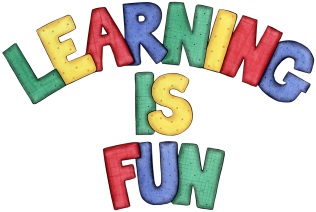 YEAR 2 HOME LEARNINGDate SetFriday 25th March 2016 Date DueFriday 1st April 2016  MathleticsWe would like the children to complete the ‘Magic Mental Addition’ activity and the ‘Magic Mental Subtraction’ on their Mathletics profile. For example they will be shown an addition or subtraction calculation that they will have to solve either mentally or using a pencil and paper and submitting the answer.     SpellodromeWritingWe would like the children to learn words that are spelt ‘or’but sound like ‘er’ e.g. word, work, worm, worth etc. The children will also be completing an adverb activity. They will be given different sentences where the adverb is missing and have to click on the correct adverb to complete the sentence. E.g. she climbed the hill easily. ReadingRecommended daily reading time:KS1 15-20 minutes KS2 40 minutesGreekPlease go to Greek Class Blog for Greek Home LearningGreek Class - St Cyprian's Greek Orthodox Primary Academy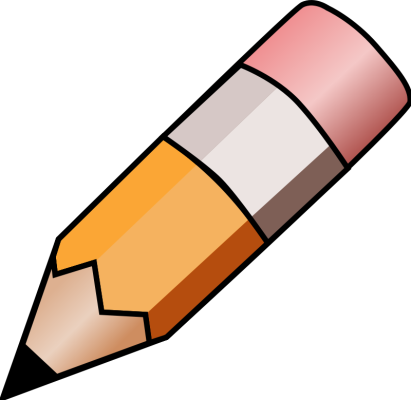 